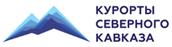 Акционерное общество«Курорты Северного Кавказа»Документация об аукционе (передача в аренду имущества)на право заключения договора на предоставление в аренду нежилых помещений в административном здании ВТРК «Архыз»:Лот № 1: Право заключения договора на предоставление в аренду части нежилого помещения в административном здании ВТРК «Архыз» площадью 60 кв. м. для организации пункта
общественного питания (кафетерий).Лот № 2: Право заключения договора на предоставление в аренду нежилого помещения в административном здании ВТРК «Архыз» площадью 60 кв. м. для размещения склада.(Извещение от 20.06.2016 г. № ОАП-ДЭЗО-11)Москва2016 годУТВЕРЖДАЮГенеральный директор АО «КСК»___________________ /О.С. Горчев /        «20» июня 2016 г.Открытый аукцион на право заключения договора на предоставление в аренду нежилых помещений в административном здании ВТРК «Архыз»:Лот № 1: Право заключения договора на предоставление в аренду части нежилого помещения в административном здании ВТРК «Архыз» площадью 60 кв. м. для организации пунктаобщественного питания (кафетерий).Лот № 2: Право заключения договора на предоставление в аренду нежилого помещения в административном здании ВТРК «Архыз» площадью 60 кв. м. для размещения склада.СОДЕРЖАНИЕЧАСТЬ I. АУКЦИОН	4ЧАСТЬ II. ПРОЕКТ ДОГОВОРА	 25ЧАСТЬ I. АУКЦИОНРАЗДЕЛ I.1 ПРИГЛАШЕНИЕ К УЧАСТИЮ В АУКЦИОНЕ	Настоящим приглашаются к участию в аукционе, полная информация о котором указана в Информационной карте аукциона, любые юридические лица независимо от организационно-правовой формы, формы собственности, места нахождения и места происхождения капитала, в том числе и коллективы, или любые физические лица, в том числе индивидуальные предприниматели.Заинтересованные лица могут получить полный комплект настоящей документации в электронном виде в информационно-телекоммуникационной сети «Интернет» сайте Заказчика (Арендодателя) (www.ncrc.ru) (далее – сайт Общества) бесплатно или на основании заявления на получение документации об аукционе в порядке, указанном в настоящей документации об аукционе.Обращаем Ваше внимание на то, что участники аукциона, получившие документацию об аукциона сайте Общества и не направившие карточку участника аукциона (Форма I.4.3) должны самостоятельно отслеживать появление сайте Общества разъяснений, изменений и дополнений к извещению о проведении аукциона и документации об аукционе. Заказчик (Арендодатель) не несет ответственности и не имеет обязательств, в случае неполучения такими участниками аукциона разъяснений, изменений или дополнений к извещению о проведении аукциона и документации об аукционе.РАЗДЕЛ I.2 ОБЩИЕ УСЛОВИЯ ПРОВЕДЕНИЯ АУКЦИОНАСодержание1.	ОБЩИЕ СВЕДЕНИЯ	62.	ДОКУМЕНТАЦИЯ об аукционе	73.	ПОДГОТОВКА ЗАЯВКИ НА УЧАСТИЕ В АУКЦИОНЕ	84.	ПОДАЧА ЗАЯВКИ НА УЧАСТИЕ В АУКЦИОНЕ	115. РАССМОТРЕНИЕ ЗАЯВОК НА УЧАСТИЕ В АУКЦИОНЕ	126. ПОРЯДОК ПРОВЕДЕНИЯ АУКЦИОНА	137. ПРИЗНАНИЕ ЗАЯВКИ, ВЫИГРАВШЕЙ АУКЦИОН.	148. ЗАКЛЮЧЕНИЕ ДОГОВОРА	149.  Конфиденциальность информации	1410. РАЗРЕШЕНИЕ СПОРОВ И РАЗНОГЛАСИЙ	14ОБЩИЕ СВЕДЕНИЯЗаконодательное регулированиеНастоящая документация об аукционе конкретизирует и дополняет информацию, содержащуюся в извещении о проведении аукциона и является его неотъемлемой частью.Настоящая документации об аукционе подготовлена в соответствии с Конституцией Российской Федерации, Гражданским кодексом Российской Федерации, требованиями Федерального закона от 22.07.2005 № 116-ФЗ «Об особых экономических зонах в Российской Федерации», Федерального закона от 26.12.1995 № 208-ФЗ «Об акционерных обществах», Федерального закона от 26.07.2006 № 135-ФЗ «О защите конкуренции», постановлением Правительства Российской Федерации от 14.10.2010 № 833 «О создании туристического кластера в Северо-Кавказском Федеральном округе, Краснодарском крае и Республике Адыгея».Заказчик (Арендодатель)Заказчик (Арендодатель) проводит открытый аукцион, предмет и условия которого указаны в Информационной карте аукциона, в соответствии с процедурами, условиями и положениями настоящей документации об аукционе.Предмет аукционаПредметом настоящего аукциона является: Право заключения договора на предоставление в аренду нежилых помещений в административном здании ВТРК «Архыз»:Лот № 1: Право заключения договора на предоставление в аренду части нежилого помещения в административном здании ВТРК «Архыз» площадью 60 кв. м. для организации пункта общественного питания (кафетерий).Лот № 2: Право заключения договора на предоставление в аренду нежилого помещения в административном здании ВТРК «Архыз» площадью 60 кв. м. для размещения склада.Победитель настоящего аукциона получит право на заключение договора с Заказчиком (Арендодателем) на условиях его заявки, отвечающей всем требованиям документации об аукционе.Участник аукциона обязан изучить документацию об аукционе, включая все инструкции, условия, требования, формы и приложения. Непредставление полной информации, требуемой в документации об аукционе, представление недостоверных, противоречивых сведений или подача заявки, не отвечающей требованиям, содержащимся в документации об аукционе, является риском участника аукциона, подавшего такую заявку, который может привести к отклонению его заявки.Сведения о начальной (минимальной) стоимости аренды 1 кв. м. площади помещенийНачальная (минимальная) стоимость аренды 1 кв. м. площади помещений указана в Информационной карте аукциона. Данная стоимость аренды не может быть занижена при заключении договора по итогам аукциона.Затраты на подготовку заявки на участие в аукционеУчастник аукциона несет все расходы, связанные с подготовкой заявки на участие в аукционе, и Заказчик (Арендодатель) не несет ответственности и не приобретает обязательств по возмещению таких расходов независимо от того, как проводятся и чем завершится аукцион.Квалификационные требования к участникам аукциона Обязательные требования к участникам аукциона:Соответствие участников аукциона требованиям, устанавливаемым законодательством Российской Федерации к лицам, осуществляющим поставки товаров, выполнение работ, оказание услуг, являющихся предметом аукциона.Непроведение ликвидации участника аукциона – юридического лица и отсутствие решения арбитражного суда о признании участника аукциона – юридического лица, индивидуального предпринимателя банкротом и об открытии в отношении него конкурсного производства.Неприостановление деятельности участника аукциона в порядке, предусмотренном Кодексом Российской Федерации об административных правонарушениях, на день подачи заявки на участие в аукционе.Отсутствие у участника аукциона задолженности по начисленным налогам, сборам и иным обязательным платежам в бюджеты любого уровня или государственные внебюджетные фонды за прошедший календарный год, размер которой превышает двадцать пять процентов балансовой стоимости активов участника аукциона по данным бухгалтерской отчетности за последний завершенный отчетный период. Участник аукциона считается соответствующим установленному требованию в случае, если он обжалует наличие указанной задолженности в соответствии с законодательством Российской Федерации и решение по такой жалобе на день рассмотрения заявки на участие аукционе не принято.Отсутствие участника аукциона в реестре недобросовестных поставщиков сведений об участниках закупки, формируемого в соответствии с требованиями Федерального закона от 18 июля 2011 г. № 223-ФЗ.ПреференцииВ случае если Заказчик (Арендодатель) установил преимущества учреждениям уголовно-исполнительной системы и организациям инвалидов, то сведения о предоставлении вышеуказанных преимуществ содержатся в Информационной карте аукциона. Преимущества к данным категориям лиц устанавливаются в отношении предлагаемой стоимости аренды в размере процента, указанного в Информационной карте аукциона.ДОКУМЕНТАЦИЯ ОБ АУКЦИОНЕСодержание и порядок предоставления документации об аукционеНастоящая документация об аукционе раскрывает, конкретизирует информацию, опубликованную в извещении о проведении открытого аукциона.Со дня размещения на сайте Общества извещения о проведении открытого аукциона любое заинтересованное в участии в открытом аукционе лицо обязано направить карточку участника аукциона (Форма I.4.3) по электронной почте на адрес info@ncrc.ru в «Теме письма» указать «Для Департамента торгов».Заказчик (Арендодатель) предоставляет документацию об аукционе участникам аукциона по их запросу, в соответствии с правилами и требованиями, установленными в извещении о проведении открытого аукциона.Настоящая документация об аукционе может быть также получена в электронной форме на сайте Общества.Участники аукциона, получившие комплект документации об аукционе с сайта Общества и не направившие карточку участника аукциона (Форма I.4.3) должны самостоятельно отслеживать появление на сайте Общества изменений и дополнений к документации об аукционе. Заказчик (Арендодатель) не несет ответственности и не имеет обязательств, в случае неполучения такими участниками аукциона разъяснений, изменений или дополнений к документации об аукционе.Предполагается, что участник аукциона изучит настоящую документацию об аукционе, включая изменения и разъяснения к настоящей документации об аукционе. Неполное предоставление информации, запрашиваемой в настоящей документации, или же представление заявки на участие в аукционе, не отвечающей требованиям настоящей документации об аукционе, может привести к отклонению заявки на участие в открытом аукционе на этапе ее рассмотрения.Единая комиссия, Заказчик (Арендодатель) не несут ответственности за содержание документации об аукционе, полученной участником аукциона неофициально.Разъяснение положений документации об аукционеВ ходе проведения аукциона какие-либо переговоры Заказчика (Арендодателя) и/или Единой комиссии с участником аукциона не допускаются. В случае нарушения указанного положения аукцион может быть признан недействительным в порядке, предусмотренном законодательством Российской Федерации. Любой участник аукциона вправе направить в письменной форме Заказчику (Арендодателю) запрос о разъяснении положений документации об аукционе. В течение трех рабочих дней со дня поступления указанного запроса Заказчик (Арендодатель) обязан направить в письменной форме разъяснения положений настоящей документации об аукционе, если указанный запрос поступил к Заказчику (Арендодателю) не позднее, чем за пять дней до дня окончания подачи заявок на участие в аукционе.В течение одного дня со дня направления разъяснения положений документации об аукционе по запросу участника аукциона, такое разъяснение должно быть размещено Заказчиком (Арендодателем) на сайте Общества с указанием предмета запроса, но без указания участника аукциона, от которого поступил запрос. Разъяснение положений документации об аукционе не должно изменять ее суть.Внесение изменений и дополнений в документацию об аукционеДо истечения срока подачи заявок Заказчик (Арендодатель) вправе принять решение о внесении изменений и дополнений в настоящую документацию об аукционе. Изменения публикуются Заказчиком (Арендодателем) на сайте Общества не позднее чем в течение 1 (Одного) дня со дня принятия решения о внесении изменений. При этом срок подачи заявок на участие в аукционе продлевается так, чтобы со дня размещения на официальном сайте и сайте Общества внесенных изменений в настоящую  документацию об аукционе до даты окончания подачи заявок на участие в аукционе такой срок составлял не менее чем 15 (Пятнадцать) дней.Любые изменения являются неотъемлемой частью документации об аукционе и на них распространяются все указания, содержащиеся в документации об аукционе.Отказ от проведения аукционаЗаказчик (Арендодатель) вправе отказаться от проведения аукциона в любое время, до момента вскрытия конвертов с заявками участников аукциона. В случае если было установлено требование обеспечения заявки на участие в аукционе, Заказчик (Арендодатель) обязан вернуть участникам аукциона обеспечение в течение пяти дней со дня принятия решения об отказе от аукциона.ПОДГОТОВКА ЗАЯВКИ НА УЧАСТИЕ В АУКЦИОНЕФормы заявки на участие в аукционеУчастник аукциона должен подготовить оригинал заявки на участие в аукционе, запечатав оригинал заявки на участие в аукционе в конверт, указав на титульном листе документа «ОРИГИНАЛ». После этого конверт должен быть надежно запечатан.Участник аукциона должен подготовить оригинал заявки на участие в аукционе и запечатать в конверты в отношении каждого лота отдельно.Язык документов, входящих в состав заявки на участие в аукционеЗаявка, подготовленная участником, вся корреспонденция и документация, связанная с этой заявкой, должны быть написаны на русском языке.Документация может быть написана на другом языке при условии, что к ней будет прилагаться нотариально заверенный перевод соответствующих разделов на русском языке. Документы, выданные, составленные или удостоверенные по установленной форме компетентными органами иностранных государств вне пределов Российской Федерации по нормам иностранного права в отношении российских организаций и граждан или иностранных лиц, принимаются аукционной комиссией для рассмотрения при наличии легализации указанных документов или проставлении апостиля, если иное не установлено международным договором Российской Федерации.Требования к содержанию документов, входящих в состав заявки на участие в аукционеУчастник аукциона подает заявку на участие в аукционе в письменной форме. Заявка, подготовленная участником, должна содержать следующие документы: «Опись документов», оформленная по Форме I.4.1;«Заявка на участие в аукционе», оформленная по Форме I.4.2., включающая в себя как приложения сведения и документы об участнике аукциона, представившем такую заявку:2.1)	фирменное наименование (наименование), сведения об организационно-правовой форме, о месте нахождения, почтовый адрес, номер контактного телефона (для юридического лица); фамилию, имя, отчество, паспортные данные, сведения о месте жительства, номер контактного телефона (для физического лица);2.2)	копии учредительных и регистрационных документов (устав, свидетельство о регистрации юридического лица, свидетельство о постановке на налоговый учет и т.д.) (для юридического лица), заверенные подписью руководителя и печатью организации; копия паспорта или документа удостоверяющего личность в соответствии с законодательством (для физического лица);2.3)	копии документов, подтверждающих правомочность лица (руководителя или иного уполномоченного, в соответствии с учредительными документами, выпиской из Единого государственного реестра юридических лиц, выпиской из Единого государственного реестра индивидуальных предпринимателей, лица), подписавшего заявку на участие в аукционе действовать от имени организации, заверенные подписью руководителя и печатью организации;2.4)	«Карточка участника аукциона» по Форме I.4.3.2.5)	решение об одобрении или о совершении крупной сделки, если требование о необходимости наличия такого решения для совершения крупной сделки установлено законодательством Российской Федерации, учредительными документами юридического лица и если для участника аукциона выполнения работ, являющихся предметом договора, или внесение денежных средств в качестве обеспечения заявки на участие в конкурсе, обеспечения исполнения договора являются крупной сделкой, или копия такого решения, заверенная подписью руководителя и печатью организации, или, в случае, если указанное решение не требуется, соответствующую справку, заверенную подписью руководителя и печатью организации;2.6)	доверенность на осуществление действий от имени участника аукциона, заверенная печатью участника аукциона и подписанная первым руководителем участника аукциона (для юридических лиц) или уполномоченным этим руководителем лицом, либо нотариально заверенную копию такой доверенности (в случае, если от имени участника аукциона действует не первый руководитель участника аукциона). В случае, если указанная доверенность подписана лицом, уполномоченным первым руководителем участника аукциона, заявка на участие в аукционе должна содержать также документ, подтверждающий полномочия такого лица;2.7)	иные документы, подтверждающие соответствие участника аукциона требованиям, установленным в документации об аукционе.В случае установления недостоверности сведений, содержащихся в документах, предоставленных участником аукциона в составе заявки на участие в аукционе, такой участник может быть отстранен Заказчиком (Арендодателем) от участия в аукционе на любом этапе его проведения.Стоимость аренды 1 кв. м. площади помещений и сведения о валютеСтоимость аренды 1 кв. м. площади помещений, предлагаемая участником аукциона в заявке на участие в аукционе, не может быть менее начальной (минимальной) стоимости аренды, указанной в Информационной карте аукциона. В случае наличия в заявке на участие в аукционе предложения о стоимости аренды 1 кв. м. площади помещений, ниже начальной (минимальной) стоимости аренды, указанной в Информационной карте аукциона, Единой комиссией принимается решение об отказе в допуске к участию в аукционе участника аукциона на этапе рассмотрения заявок на основании его несоответствия требованиям, установленным в настоящей Документации об аукционе.Стоимость аренды 1 кв. м. площади помещений, содержащаяся в заявке на участие в аукционе, должна быть выражена в рублях.Требования к оформлению заявок на участие в аукционеДокументы в составе заявки на участие в аукционе обязательно должны находиться в порядке, предусмотренном пунктом 3.3. настоящей документации об аукционе.Все документы, входящие в заявку, должны быть надлежащим образом оформлены, должны иметь необходимые для их идентификации реквизиты (бланк отправителя, исходящий номер, дата выдачи, должность и подпись подписавшего лица с расшифровкой, печать – в необходимых случаях). При этом документы, для которых установлены специальные формы, должны быть составлены в соответствии с этими формами. Сведения могут быть впечатаны в формы. Допускается заполнять формы от руки печатными буквами синими, черными или фиолетовыми чернилами. Все страницы заявки, в которые внесены дополнения или поправки, должны быть подписаны лицом, подписавшим заявку, и заверены печатью участника.Документы заявки предоставляются в оригинале, либо в установленных документацией об аукционе случаях - в заверенных надлежащим образом копиях. Копия документа считается надлежаще заверенной, в случае если она заверена на каждой странице: подписью генерального директора (директора, иного уполномоченного на заверение документов лица) и скреплена печатью участника. Использование факсимиле недопустимо, в противном случае такие документы считаются не имеющими юридической силы. Заявка на участие в аукционе в отношении каждого предмета аукциона (лота), поданная участником в письменной форме, оформляется следующим образом:участник аукциона подготавливает экземпляр заявки на участие в аукционе, который запечатывается в конверт, на котором указывается «НА АУКЦИОН АО «КСК» …» (указывается наименование аукциона) и «НЕ ВСКРЫВАТЬ ДО…» (указывается в соответствии с настоящей документацией об аукционе время и дата, установленные как срок вскрытия конвертов с заявками на участие в аукционе).Необходимо указывать на внешнем конверте наименование участника аукциона. Если внешний конверт не запечатан и не маркирован в соответствии с вышеуказанными требованиями, Заказчик (Арендодатель), специализированная организация не будут нести никакой ответственности в случае его потери или досрочного вскрытия. Если конверт с заявкой на участие в аукционе не запечатан должным образом, Заказчик (Арендодатель), специализированная организация вправе не принимать такую заявку.Заявка на аукцион, предоставленная с нарушением данных требований, не будет иметь  юридической силы.Все страницы заявки на аукцион должны быть пронумерованы.Документы, включенные в заявку, представляются в прошитом виде, скрепленном печатью участника и подписью уполномоченного лица участника в виде одного тома с указанием на обороте последнего листа заявки количества страниц.ПОДАЧА ЗАЯВКИ НА УЧАСТИЕ В АУКЦИОНЕМесто, срок подачи и регистрации заявок на участие в аукционеЗаявки на участие в аукционе подаются в срок и по адресу, указанному в Извещении о проведении аукциона и Информационной карте аукциона.Заявки на участие в аукционе принимаются строго до срока, установленного Извещением о проведении аукциона. Заявки, поданные после окончания срока подачи заявок, не рассматриваются, о чем Заказчик (Арендодатель) уведомляет участников аукциона, подавших такие заявки.Заявки на участие в аукционе, направленные по почте и поступившие после окончания срока подачи заявок по адресу, по которому подаются заявки на участие в аукционе, признаются поданными с опозданием. Участник аукциона при отправке заявки по почте, несет риск того, что его заявка будет доставлена по неправильному адресу и признана поданной с опозданием (пункт 4.1.2. настоящего Раздела). Каждая заявка на участие в аукционе, поданная в срок, указанный в извещении о проведении аукциона, регистрируется Заказчиком (Арендодателем). По требованию участника аукциона, подавшего такую заявку, Заказчик (Арендодатель) выдает расписку в получении такой заявки с указанием даты и времени ее получения, подготовленную в произвольной форме.Порядок подачи заявок на участие в аукционеЗаявки на участие в аукционе в письменной форме, оформленные в соответствии с пунктом 3.5. настоящего Раздела направляются участниками аукциона до окончания срока подачи заявок, в порядке, изложенном в Информационной карте аукциона. Участники аукциона, подавшие заявки на участие в аукционе, Заказчик (Арендодатель), обязаны обеспечить конфиденциальность сведений, содержащихся в таких заявках до вскрытия конвертов и открытия доступа.Изменения и отзыв заявок на участие в аукционеУчастник аукциона, подавший заявку на участие в аукционе, вправе изменить или отозвать заявку на участие в аукционе в любое время до момента вскрытия Единой комиссией конвертов с заявками на участие в открытом аукционе путем письменного уведомления Заказчика (Арендодателя) об этом.Изменения заявки на участие в аукционе должны готовиться и запечатываться в соответствии с пунктами 3.55. и 4.1. настоящего Раздела, конверт с комплектом документов маркироваться «ИЗМЕНЕНИЕ ЗАЯВКИ НА УЧАСТИЕ В АУКЦИОНЕ…» (указывается наименование аукциона) и отправляться адресату до окончания срока подачи заявок.Заявки на участие в аукционе, поданные с опозданиемЗаявки, поданные после окончания срока подачи заявок, не рассматриваются, о чем Заказчик (Арендодатель) уведомляет участников аукциона, подавших такие заявки.Обеспечение заявок на участие в аукционеТребование о внесении обеспечения заявки указано в Информационной карте аукциона. Если в Информационной карте аукциона установлено требование об обеспечении заявки на участие в аукционе, участники аукциона, подающие заявки на участие в аукционе, вносят денежные средства в качестве обеспечения заявок в сумме и на банковский счет, указанные в Информационной карте аукциона. Факт внесения участником аукциона денежных средств, в качестве обеспечения заявки на участие в аукционе подтверждается платежным поручением (квитанцией в случае наличной формы оплаты) с отметкой банка об оплате. В платежном документе должно быть указано назначение платежа: «Обеспечение заявки на участие в аукционе» с обязательным наименованием предмета и Лота аукциона.В том случае, если перевод денежных средств, в качестве обеспечения заявки на участие в аукционе осуществляется участником аукциона при помощи системы «Банк-Клиент», факт внесения денежных средств подтверждается платежным поручением (или копией такого поручения) с отметкой банка об оплате.Платежное поручение, подтверждающее перечисление денежных средств в качестве обеспечения заявки на участие в аукционе (или копию такого поручения) с отметкой банка об оплате должно быть подано участником аукциона в составе документов, входящих в заявку на участие в аукционе. В случае отсутствия в составе заявки на участие в аукционе указанного выше платежного поручения (квитанции об оплате) с отметкой банка об оплате, участнику аукциона, подавшему соответствующую заявку, отказывается в допуске к участию в аукционе.Обеспечение заявки на участие в аукционе возвращается:в течение пяти дней со дня принятия Заказчиком (Арендодателем) решения об отказе от проведения открытого аукциона;в течение пяти дней со дня поступления Заказчику (Арендодателю) уведомления об отзыве участником аукциона заявки на участие в аукционе с соблюдением положений пункта 4.3. настоящего Раздела;в течение пяти дней со дня подписания протокола вскрытия конвертов с заявками на участие в аукционе участникам аукциона, заявки которых были получены после окончания приема конвертов с заявками;в течение пяти дней со дня подписания протокола рассмотрения заявок (допуска) на участие в аукционе участнику (ам) аукциона, не допущенному к участию в аукционе;Участнику аукциона, заявке на участие в аукционе которого присвоен второй номер, в течение пяти дней со дня заключения договора с победителем аукциона или с таким Участником аукциона;победителю аукциона в течение пяти дней со дня заключения с ним договора.Обеспечение заявки на участие в аукционе может быть удержано в следующих случаях:уклонения победителя аукциона от заключения договора;уклонения участника аукциона, заявке на участие в аукционе которого присвоен второй номер, от заключения договора, в том случае, если победитель аукциона уклонился от заключения договора.5. 	Рассмотрение заявок на участие в аукционе5.1.	Единая комиссия в течение 10 (десяти) дней со дня публичного вскрытия конвертов с заявками на участие в аукционе обязана рассмотреть представленные заявки, на соответствие требованиям, предусмотренным настоящей Документацией об аукционе. Единая комиссия вправе потребовать от участников аукциона представления разъяснений положений документов, представленных ими в составе заявки на участие в аукционе, при этом не допускается изменение заявки. 5.2.	На основании результатов рассмотрения заявок на участие в аукционе на соответствие требованиям, предусмотренным Извещением, Единой комиссией принимается решение о допуске к участию в аукционе участника аукциона и о признании участника аукциона, подавшего такую заявку участником аукциона или об отказе в допуске такого участника аукциона к участию в аукционе. 5.3. Участник аукциона не допускается до участия в аукционе в случае:не предоставления определенных настоящей Документацией об аукционе документов и/или копий документов либо наличия в таких документах недостоверных сведений;несоответствия требованиям, установленным в пункте 1.6. настоящей Документации об аукционе;невнесения обеспечения заявки на участие в аукционе, если настоящей Документацией об аукционе установлено такое требование;несоответствия заявки на участие в аукционе требованиям настоящей Документации об аукционе;наличия в заявке на участие в аукционе предложения о стоимости аренды 1 кв. м. площади помещений ниже начальной (минимальной) стоимости аренды, указанной в Информационной карте аукциона;если предложенные участником аукциона сроки (периоды) поставки товаров, выполнения работ, оказания услуг превышают сроки (периоды), предусмотренные настоящей Документацией об аукционе.установления факта недостоверности сведений, содержащихся в документах, представленных участником аукциона, проведения ликвидации участника аукциона юридического лица или проведения в отношении участника аукциона – юридического лица, индивидуального предпринимателя процедуры банкротства либо факта приостановления его деятельности в порядке, предусмотренном Кодексом Российской Федерации об административных правонарушениях, а также, если у участника аукциона имеется задолженность по начисленным налогам, сборам и иным обязательным платежам в бюджеты любого уровня или государственные внебюджетные фонды за прошедший календарный год, размер которой превышает двадцать пять процентов балансовой стоимости активов участника аукциона, Заказчик, Единая комиссия обязана отстранить такого участника аукциона от участия в аукционе на любом этапе его проведения.5.4.	По результатам процедуры рассмотрения заявок на участие в аукционе, Единая комиссия составляет протокол допуска, который должен содержать сведения об участниках аукциона, подавших заявки на участие в аукционе, решение о допуске участника аукциона к участию в аукционе и о признании его участником аукциона или об отказе в допуске участника аукциона к участию в аукционе с обоснованием такого решения. Также в протоколе допуска указывается «стартовая цена аукциона» и «шаг аукциона», которые формируется по результатам рассмотрения заявок на участие в аукционе. «Стартовой ценой аукциона» назначается максимальная постоянная составляющая стоимости аренды 1 кв. м. площади помещений за первый год аренды, предложенная одним из участников аукциона. «Шаг аукциона» устанавливается в размере, указанном в Извещении о проведении аукциона. Указанный протокол размещается Заказчиком (Арендодателем) на официальном сайте и сайте Общества. 5.5.	В случае, если на основании результатов рассмотрения заявок на участие в аукционе принято решение об отказе в допуске к участию в аукционе всех участников аукциона, подавших такие заявки или о допуске к участию в аукционе и признании участником аукциона только одного участника аукциона, подавшего такую заявку, аукцион признается несостоявшимся. 6. 	ПОРЯДОК ПРОВЕДЕНИЯ АУКЦИОНА6.1.	Единая комиссия осуществляет проведение аукциона. Аукцион проводится путем повышения «стартовой цены аукциона» на «шаг аукциона». Очередность предложения повышения стоимости аренды на «шаг аукциона» формируется за счет предложенных участниками аукциона в заявке на участие в аукционе стоимостей аренды договора. Участнику аукциона, предложившему в заявке на участие в аукционе максимальную стоимость аренды 1 кв. м. площади помещений присваивается 1 (первый) номер, следующему по понижению предложенной стоимости аренды присваивается 2 (второй) номер и т.д. 6.2.	В случае, если два или более участников аукциона предложили в Заявке на участие в аукционе одинаковую стоимость аренды 1 кв. м. площади помещений за первый год аренды, более высокий номер присваивается участнику аукциона, ранее подавшему заявку на участие в аукционе.6.3.	В процессе проведения аукциона, секретарь Единой комиссии, ведет «карту аукциона», где отражается пошаговое повышение стоимости аренды каждого участника аукциона. «Карта аукциона» является неотъемлемой частью протокола проведения аукциона. Протокол подписывается всеми присутствующими членами Единой комиссии и Заказчиком (Арендодателем). 6.4.	Протокол проведения аукциона публикуется на официальном сайте и сайте Общества Заказчиком (Арендодателем) в течение 3 (трех) дней, следующего после дня подписания указанного протокола.6.5.	Договор должен быть заключен не позднее чем через 20 (двадцать) дней со дня подписания протокола проведения аукциона.6.6.	В случае, если победитель аукциона признан уклонившимся от заключения договора, Заказчик (Арендодатель) вправе обратиться в суд с иском о требовании понуждения победителя аукциона заключить договор, а также о возмещении убытков, причиненных уклонением от заключения договор, либо заключить договор с участником аукциона, которому присвоен второй номер.6.7.	В случае, если во время проведения аукциона, участниками аукциона было предложено повышение стартовой стоимости аренды аукциона менее чем на 2 шага аукциона, аукцион признается несостоявшимся.7. 	ПРИЗНАНИЕ ЗАЯВКИ, ВЫИГРАВШЕЙ АУКЦИОН.7.1. 	Порядок определения победителя аукциона7.1.1. 	Победителем аукциона признается лицо, предложившее наиболее высокую стоимость аренды 1 кв. м. площади помещений.8. 	ЗАКЛЮЧЕНИЕ ДОГОВОРА8.1. 	Заказчик (Арендодатель) заключает Договор с Победителем аукциона на условиях, содержащихся в документации об аукционе и заявке на участие в аукционе Победителя аукциона.8.2. 	Договор заключается по форме, приведенной в ЧАСТИ II. ПРОЕКТ ДОГОВОРА к настоящей Документации об аукционе.8.3. 	Договор между победителем аукциона и Заказчиком (Арендодателем) должен быть подписан в течение срока, указанного в Информационной карте аукциона.8.4. 	В случае отказа победителя аукциона от заключения договора, непредставления подписанного договора, Заказчик (Арендодатель) после признания победителя аукциона уклонившимся от заключения договора вправе принять одно из следующих решений: 8.4.1. Обратиться в суд с иском о понуждении победителя аукциона заключить договор, а также о возмещении убытков, причиненных уклонением от заключения договора.8.4.2. 	Заключить договор с участником аукциона, который сделал предпоследнее предложение о стоимости аренды 1 кв. м. площади помещений.8.4.3.		Объявить аукцион повторно.8.5. 	Договор заключается на условиях, указанных в извещении о проведении открытого аукциона и документации об аукционе, со стоимостью аренды 1 кв. м. площади помещений, предложенной победителем аукциона, либо в случае заключения Договора с участником аукциона, который сделал предпоследнее предложение о стоимости аренды, со стоимостью аренды, предложенной таким участником аукциона.КОНФИДЕНЦИАЛЬНОСТЬ ИНФОРМАЦИИ В случае установления регулируемой организацией, в соответствии с положениями Федерального закона от 29.07.2004 № 98-ФЗ «О коммерческой тайне», режима коммерческой тайны в отношении информации, подлежащей передаче АО «КСК» Исполнителю в рамках договора, заключаемого по результатам настоящего аукциона, стороны договора обязуются заключить с указанной организацией соответствующее трёхстороннее соглашение о конфиденциальности такой информации, содержащее сведения об объёме передаваемой информации, условиях передачи и использования переданной информации, мер, принимаемых сторонами соглашения к защите информации и ответственности за нарушение положений такого соглашения.10. 	РАЗРЕШЕНИЕ СПОРОВ И РАЗНОГЛАСИЙРешение Единой комиссии об отстранении участника аукциона от участия в аукционе, либо решение Единой комиссии об отказе в допуске к участию в аукционе может быть обжаловано таким участником.Включение сведений об участнике аукциона, уклонившемся от заключения договора, об Исполнителе, с которым договор расторгнут в связи с существенным нарушением им условий договора, в Реестр недобросовестных поставщиков или содержание таких сведений в Реестре недобросовестных поставщиков, равно как и не исключение данных сведений из Реестра, могут быть обжалованы заинтересованным лицом в судебном порядке.Любой участник аукциона имеет право обжаловать в судебном, а также досудебном порядке действия (бездействие) Заказчика (Арендодателя), Единой комиссии, если такие действия (бездействие) нарушают права и законные интересы участника аукциона. Обжалование действий (бездействия) Заказчика (Арендодателя), Единой комиссии в досудебном порядке не является препятствием для обжалования участником аукциона действий (бездействия) Заказчика, Единой комиссии в судебном порядке.Обжалование действий (бездействия) Заказчика (Арендодателя), Единой комиссии в досудебном порядке допускается в любое время проведения аукциона, но не позднее чем через десять дней со дня подписания протокола проведения аукциона, а также протокола рассмотрения заявок на участие в аукционе в случае признания аукциона несостоявшимся – со дня подписания соответствующего протокола. При этом в случае, если обжалуемые действия (бездействия) совершены после начала соответственно вскрытия конвертов с заявками на участие в аукционе обжалование таких действий (бездействия) может осуществляться только участником аукциона, подавшим соответственно заявку на участие в аукционе. По истечении указанного срока обжалование действий (бездействия) Заказчика (Арендодателя), Единой комиссии осуществляется только в судебном порядке.Аукцион может быть признана недействительной по иску заинтересованного лица только судом.Лица, виновные в нарушении законодательства Российской Федерации и иных нормативных правовых актов Российской Федерации несут дисциплинарную, гражданско-правовую, административную, уголовную ответственность в соответствии с законодательством Российской Федерации.РАЗДЕЛ I.3 ИНФОРМАЦИОННАЯ КАРТА АУКЦИОНАРАЗДЕЛ I.4 ОБРАЗЦЫ ФОРМ И ДОКУМЕНТОВ ДЛЯ ЗАПОЛНЕНИЯ УЧАСТНИКАМИ
I.4.1 ФОРМА ОПИСИ ДОКУМЕНТОВ, ПРЕДСТАВЛЯЕМЫХ ДЛЯ УЧАСТИЯ В АУКЦИОНЕОПИСЬ ДОКУМЕНТОВ,представляемых для участия в открытом аукционе на право заключения 
с АО «КСК» договора на Настоящим _________________________________________ подтверждает, что для участия в (наименование организации (ФИО физического лица) - участника аукциона)открытом аукционе на право заключения с АО «КСК» договора на __________ (указывается наименование предмета аукциона) направляются нижеперечисленные документы:Руководитель организации _____________________ (Фамилия И.О.)	(подпись)	м.п.I.4.2 ФОРМА ЗАЯВКИ НА УЧАСТИЕ В АУКЦИОНЕФорма для юридического лицаЗАЯВКА НА УЧАСТИЕ В АУКЦИОНЕна право заключения с АО «КСК» договора на __________ (указывается наименование по предмету аукциона)1.	Изучив документацию об аукционе на право заключения вышеупомянутого договора, а также применимые к данному аукциону законодательство и нормативно-правовые акты _________________________________________________________________________(наименование организации (ФИО физического лица) - участника аукциона) в лице, _________________________________________________________________________(наименование должности руководителя и его Ф.И.О.)сообщает о согласии участвовать в аукционе на условиях, установленных в указанных выше документах, и направляет настоящую заявку.2.	Мы согласны принять в аренду нежилое помещение в соответствии с Документацией об аукционе со стоимостью аренды 1 кв. м. площади помещений __(указывается цифрами)____ (__указывается прописью)._____) руб., без учета НДС.3.	Если наше предложение, изложенное выше, будет принято, мы берем на себя обязательство выполнить условия, предусмотренные требованиями документации об аукционе и нашим предложением.4.	Настоящей заявкой подтверждаем, что против ______________________________________________________________________________(наименование организации участника аукциона)не проводится процедура ликвидации, банкротства, деятельность не приостановлена, а также, что размер задолженности по начисленным налогам, сборам и иным обязательным платежам в бюджеты любого уровня или государственные внебюджетные фонды за прошедший календарный год не превышает _________ % (значение указать цифрами и прописью) балансовой стоимости активов участника аукциона по данным бухгалтерской отчетности за последний отчетный период.5.	Настоящей заявкой гарантируем достоверность представленной нами в заявке информации.6.	Подтверждаем, что сведения о __________________________________________ 			(указывается наименование участника аукциона)отсутствуют в реестре недобросовестных поставщиков.7.	Настоящая заявка на участие в аукционе действительна в течение 30 (тридцати) календарных дней с даты вскрытия конвертов с заявками на участие в открытом аукционе, указанной в Извещении о проведении открытого аукциона.8.	Сообщаем, что для оперативного уведомления нас по вопросам организационного характера и взаимодействия с Заказчиком (Арендодателем) нами уполномочен ____________________________________________________________________(Ф.И.О., телефон и e-mail работника организации – участника аукциона)Все сведения о проведении аукциона просим сообщать уполномоченному лицу.9. Адрес местонахождения  ____________________________________________________Почтовый адрес ____________________________________________________________ИНН/КПП ________________________________________________________________Адрес электронной почты ___________________________________________________Телефон (факс) ____________________________________________________________Руководитель организации _____________________ (Фамилия И.О.) (подпись)	м.п.I.4.2 ФОРМА ЗАЯВКИ НА УЧАСТИЕ В АУКЦИОНЕФорма для физического лицаЗАЯВКА НА УЧАСТИЕ В АУКЦИОНЕна право заключения с АО «КСК» договора на __________ (указывается наименование по предмету аукциона)Изучив документацию об аукционе на право заключения вышеупомянутого договора, 
а также применимые к данному аукциону законодательство и нормативно-правовые акты, 
я, гражданин _______________________  _____________________________________                        (указывается название страны)                ( указывается ФИО участника аукциона)сообщаю о согласии участвовать в аукционе на условиях, установленных в указанных выше документах, и направляю настоящую заявку.Я согласен принять в аренду нежилое помещение в соответствии с Документацией об аукционе со стоимостью аренды 1 кв. м. площади помещений __(указывается цифрами)____ (__указывается прописью)._____) руб., без учета НДС.Если мое предложение будет принято, я беру на себя обязательство выполнить условия, предусмотренные требованиями документации об аукционе и нашим предложением.4.	Настоящей заявкой гарантирую достоверность представленной мною в заявке информации.5.	Настоящая заявка на участие в аукционе действительна в течение 30 (тридцати) календарных дней с даты вскрытия конвертов с заявками на участие в открытом аукционе, указанной в Извещении о проведении открытого аукциона.6.	Для оперативного уведомления меня по вопросам организационного характера 
и взаимодействия с Заказчиком (Арендодателем) представляю информацию о своем электронном адресе и номере телефона: Все сведения о проведении аукциона прошу направлять ______________________________7.	Адрес местонахождения  __________________________________________________Почтовый адрес ____________________________________________________________ИНН __________________________________________________________________Адрес электронной почты ___________________________________________________Телефон _______________________________________________________________Участник аукциона _____________________ (Фамилия И.О.)                                               (подпись)I.4.3 КАРТОЧКА УЧАСТНИКА АУКЦИОНАФорма для юридического лицаРуководитель организации _____________________ (Фамилия И.О.) (подпись)	М.П.I.4.3 КАРТОЧКА УЧАСТНИКА АУКЦИОНАФорма для физического лицаУчастник аукциона _____________________ (Фамилия И.О.) (подпись)ЧАСТЬ II. ПРОЕКТ ДОГОВОРАДОГОВОР № аренды нежилых помещенийг. Москва                                                                                                   «  » __________ 2016 г.Акционерное общество «Курорты Северного Кавказа» (АО «КСК»), далее именуемое «Арендодатель», в лице Генерального директора Горчева Олега Сергеевича, действующего на основании Устава, с одной стороны, и ______________________________ (________________), именуемый в дальнейшем «Арендатор», в лице ____________________, действующего на основании ________________________, с другой стороны,при совместном упоминании именуемые «Стороны», заключили настоящий договор (далее по тексту – «Договор») о нижеследующем:1. ПРЕДМЕТ ДОГОВОРА1.1. Арендодатель сдает Арендатору за плату во временное пользование часть нежилого помещения (№ _____) площадью ____ кв.м., расположенного на ___ этаже нежилого административного здания, находящегося по адресу: Россия, Карачаево-Черкесская Республика, Зеленчукский муниципальный район, с. Архыз, ул. Горная, № 1 (далее – Здание), с кадастровым номером _____________________, обеспеченные теплом, водой, канализацией, электроэнергией (далее – «Помещения») для размещения __________________________. 1.2. Неотъемлемой частью настоящего Договора являются: поэтажный план с указанием помещений, передаваемых Арендатору (Приложение № 1), акт приема-передачи нежилого помещения в аренду (Приложение № 2) и акт возврата нежилого помещения (Приложение № 3).1.3. На момент заключения настоящего Договора Здание принадлежит Арендодателю на праве собственности, что подтверждается Свидетельством о государственной регистрации права от 16.03.2016 г. № 09-09-01/142/2014-482, выданным Управлением Федеральной службы государственной регистрации кадастра и картографии по Карачаево-Черкесской Республике. Здание не заложено, не арестовано, не является предметом исков третьих лиц.1.4. Передаваемые в аренду Помещения находятся в нормальном состоянии, отвечающем требованиям, предъявляемым к эксплуатируемым нежилым помещениям, используемым для административных, коммерческих и иных целей в соответствии с назначением арендуемого объекта.1.5 Арендатор в целях использования Помещения в соответствии с условиями, указанными в пункте 1.1. настоящего Договора, обязуется произвести за свой счет и по согласованию с Арендодателем ремонт и оформление Помещения. Неотделимые улучшения, произведенные в результате ремонта с согласия Арендодателя, по окончании срока действия Договора переходят в собственность Арендодателя, при этом стоимость неотделимых улучшений не возмещается Арендатору.1.6. Помещение передается в аренду без мебели и оборудования. 2. ПРАВА И ОБЯЗАННОСТИ СТОРОН2.1. Права и обязанности Арендодателя:2.1.1. Арендодатель обязан передать нежилые Помещения по Акту приема-передачи нежилого помещения в аренду в срок 2 (Два) рабочих дня с момента подписания настоящего Договора.2.1.2. Арендодатель обязан производить эксплуатацию и техническое обслуживание инженерных систем Помещений, а также текущий и профилактический ремонт таких систем, за исключением случаев, когда необходимость в проведении такого ремонта вызвана действиями Арендатора.2.1.3. Арендодатель обязан обеспечить беспрепятственное использование Арендатором арендуемых Помещений на условиях настоящего Договора.2.1.4. Арендодатель обязан обеспечивать тепло-, газо-, энергоснабжение, горячее и холодное водоснабжение Помещения, водоотведение (канализацию), а также работоспособность соответствующих коммуникаций в течение всего срока аренды.2.1.5. Арендодатель не несет ответственности за сохранность имущества Арендатора, расположенного внутри арендуемого Помещения. 2.1.6. Арендодатель вправе осуществлять проверку порядка использования Арендатором арендуемых Помещений.2.1.7. В случаях существенного нарушения Арендатором установленного Договором порядка внесения арендной платы (сроков платежей) Арендодатель может потребовать от Арендатора досрочного внесения арендной платы в установленный Арендодателем срок, но не более чем за два срока плановых платежей подряд. Стороны договорились считать существенным нарушением порядка оплаты невнесение арендной платы в течение 5 (пяти) календарных дней.2.2. Права и обязанности Арендатора:2.2.1. Арендатор обязан принять нежилые Помещения по Акту приема-передачи нежилого помещения в аренду в срок, указанный в пункте 2.1.1. настоящего Договора.2.2.2. Арендатор обязан использовать Помещения исключительно в целях, указанных в пункте 1.1. настоящего Договора.2.2.3. Арендатор обязан содержать помещение в полной исправности и надлежащем санитарном состоянии в соответствии с требованиями санитарных норм, обеспечивать пожарную и электрическую безопасность, соблюдать правила техники безопасности.2.2.4. Арендатор обязан обеспечить надлежащую уборку и охрану Помещения за свой счет. Арендодатель не приобретает право собственности на отходы, образующиеся в результате деятельности Арендатора.2.2.5. Арендатор обязан самостоятельно нести административную и иную ответственность, предусмотренную действующим законодательством, перед государственными и административными органами, связанную с нарушениями установленного порядка осуществления предпринимательской деятельности в Помещении или использования Помещения.2.2.6. Арендатор обязан немедленно письменно сообщать Арендодателю о наложении взыскания государственными, административными органами, основанием для которых являлось нарушение установленного порядка осуществления предпринимательской деятельности в Помещении или использования Помещения.2.2.7. Арендатор обязан своевременно и полностью вносить Арендодателю установленную настоящим Договором арендную плату.2.2.8. Арендатор обязан своевременно за счет собственных средств производить текущий и косметический ремонт, с учетом письменных рекомендаций Арендодателя.2.2.9. Арендатор обязан обеспечить сохранность инженерных сетей, коммуникаций и оборудования в Помещении, а также конструкций и остекления Помещения.2.2.10. При обнаружении признаков аварийного состояния сантехнического, электротехнического и прочего оборудования Арендатор обязан немедленно сообщать об этом Арендодателю. 2.2.11. Арендатор не вправе проводить реконструкции Помещения, переоборудования сантехники и других капитальных ремонтных работ без согласия Арендодателя. Неотделимые улучшения арендуемого помещения Арендатор обязан производить только с письменного разрешения Арендодателя. Неотделимые улучшения, произведенные с согласия Арендодателя, по окончании срока действия Договора переходят в собственность Арендодателя, при этом стоимость неотделимых улучшений не возмещается Арендатору.2.2.12. Если Помещение или инженерные системы в результате действий Арендатора или непринятия им необходимых и своевременных мер придет в аварийное состояние, то Арендатор восстанавливает его своими силами, за счет своих средств или возмещает убытки Арендодателя в установленном законом порядке.2.2.13. Арендатор вправе сдавать указанное нежилое помещение в субаренду или пользование третьим лицам только с письменного согласия Арендодателя.2.2.14. Арендатор обязан в любое время беспрепятственно допускать в арендуемое Помещение представителей Арендодателя с целью проверки состояния и использования арендуемого Помещения. 2.2.15. Арендатор обязан выполнять в установленный срок предписания Арендодателя, контролирующих органов в отношении порядка использования Помещения или устранения нарушений такого порядка.2.2.16. Арендатор обязан использовать при расчетах с покупателями контрольно-кассовую технику и выдавать покупателям кассовый чек в установленном законодательством Российской Федерации порядке.2.2.17. Арендатор не имеет права передавать свои права по настоящему Договору в залог (ипотеку), совместную деятельность или в качестве вклада в уставный капитал юридического лица, переуступать права аренды другим лицам без письменного согласия Арендодателя. Согласие Арендодателя требуется также в тех случаях, когда право (требование), возникшее из настоящего Договора, передается после его расторжения или прекращения по иным основаниям.2.2.18. В случае причинения Арендатором вреда Помещению, Арендатор обязан возместить Арендодателю понесенный по его вине документально подтвержденный материальный ущерб в полном объеме. 2.2.19. Арендатор, в том числе сотрудники и клиенты Арендатора, имеют право без дополнительной оплаты пользоваться местами общего пользования Здания, включая туалетные комнаты, коридоры, лифты и прочее, в соответствии с установленным назначением таких помещений и при условии соблюдения установленного Арендодателем режима пользования местами общего пользования.2.2.20. Арендатор обязан вернуть нежилое помещение по Акту возврата нежилого помещения в течение дня, следующего за днем прекращения действия настоящего Договора в исправном состоянии, с учетом нормального износа, а также произведенных Арендатором с согласия Арендодателя ремонтных работ в Помещении.2.2.21. Арендатор обязан за свой счет подготовить Помещение к возврату Арендодателю, включая составление Акта возврата нежилого помещения по форме, согласованной в Приложении № 3 к настоящему Договору.2.2.22. Арендатор обязан самостоятельно вносить плату за негативное воздействие на окружающую среду.3. АРЕНДНАЯ ПЛАТА И ПОРЯДОК РАСЧЕТОВ 3.1. Арендная плата по настоящему Договору состоит из постоянной и переменной составляющих:Постоянная составляющая арендной платы за Помещение составляет _______ (________) рублей 00 копеек, в том числе НДС 18% - ______ (______) рублей ____ копеек. Постоянная составляющая арендной платы включает в себя все предусмотренные действующим законодательством налоги и сборы, подлежащие оплате Арендодателем, а также стоимость услуг по осуществлению Арендодателем технического обслуживания коммуникаций в арендуемых Помещениях.Переменная составляющая арендной платы по настоящему Договору представляет собой сумму платежей Арендатора за коммунальные услуги, в том числе горячее и холодное водоснабжение, отопление, газоснабжение, электроснабжение и канализация (прием сточных вод), потребленные Арендатором в связи с использованием Помещения.Объемы потребляемых услуг определяются расчетным методом, пропорционально площади арендуемого Помещения и доли площади мест общего пользования или в соответствии с показаниями приборов учета коммунальных ресурсов в случае их наличия. Оплата переменной составляющей арендной платы производится на основании выставленных Арендодателем счетов.3.2. Арендная плата по настоящему Договору уплачивается в следующем порядке:- постоянная составляющая арендной платы уплачивается Арендатором ежемесячно не позднее 5 (Пятого) числа текущего месяца аренды;- переменная составляющая арендной платы уплачивается Арендатором в течение 5 (Пяти) рабочих дней с момента получения от Арендодателя соответствующего счета на оплату с приложением расчетов стоимости потребленных услуг.3.3. Оплата по настоящему Договору производится Арендатором путем перечисления суммы постоянной и переменной составляющей арендной платы с расчетного счета Арендатора на расчетный счет Арендодателя, указанный в настоящем Договоре.Обязательства по оплате считаются исполненными с момента зачисления денежных средств на расчетный счет Арендодателя.3.4. В течение 5 (Пяти) календарных дней с момента передачи Помещения в аренду по Акту приема-передачи Помещений в аренду, Арендатор перечисляет на расчетный счет Арендодателя обеспечительный платеж в размере ________ (__________) рублей ___ копеек (далее – Обеспечительный платеж).Обеспечительный платеж может быть использован Арендодателем в одностороннем порядке, с письменным уведомлением Арендатора, на следующие цели:- на покрытие документально подтвержденных расходов Арендодателя, направленных на устранение вреда Помещению, если он был причинен по вине Арендатора;- на покрытие неисполненных обязательств Арендатора по внесению арендной платы в установленном пунктом 3.2. настоящего Договора порядке.В случае, если Арендодатель производит зачет денежных средств из суммы Обеспечительного платежа, Арендатор обязан в течение 5 (Пяти) календарных дней с момента получения уведомления Арендодателя перечислить Арендодателю сумму, необходимую для восстановления размера обеспечительного платежа, указанного в абзаце 1 настоящего пункта Договора.3.5. При исполнении Арендатором всех своих обязательств, в обеспечение которых Арендодателю уплачивается Обеспечительный платеж, по окончании срока действия (досрочного расторжения) настоящего Договора Обеспечительный платеж (его неиспользованная часть) подлежит зачету в счет арендной платы за последний месяц действия настоящего Договора.4. ДЕЙСТВИЕ, ПОРЯДОК ИЗМЕНЕНИЯ И РАСТОРЖЕНИЯ ДОГОВОРА4.1. Настоящий договор вступает в силу с момента его подписания Сторонами.4.4.1. Срок аренды по настоящему Договору составляет 11 (Одиннадцать) месяцев и 20 (Двадцать) календарных дней и начинает исчисляться с момента подписания Сторонами Акта приема-передачи Помещения.4.2. Изменение условий Договора, его расторжение и прекращение  допускаются по соглашению Сторон. Вносимые дополнения и изменения рассматриваются Сторонами в месячный срок и оформляются дополнительным соглашением.	4.3. Арендодатель вправе в одностороннем внесудебном порядке отказаться от Договора (исполнения Договора), в следующих случаях:4.3.1. при использовании Помещения или его части не по целевому назначению;4.3.2. если Арендатор не внес арендную плату более двух раз подряд по истечении установленного настоящим Договором срока платежа;4.3.3. если Арендатор не внес Обеспечительный платеж в порядке, установленном пунктом 3.4. настоящего Договора;4.3.4. если Арендатор не производит текущего ремонта Помещения;4.3.5. если Арендатор признан банкротом, либо в отношении Арендатора возбуждена процедура банкротства;4.3.6. если в отношении Арендатора возбуждена процедура ликвидации;4.3.7. вследствие использования Помещения существенно ухудшаются характеристики Помещения.4.4. Арендатора вправе в одностороннем внесудебном порядке отказаться от Договора (исполнения Договора), в следующих случаях:4.4.1. если Арендодатель не предоставляет Помещения в пользование Арендатору;4.4.2. если Помещения в силу обстоятельств, за которые Арендатор не отвечает, окажется в состоянии, непригодном для использования. При этом Помещения признается непригодным для использования по решению компетентных органов.4.5. Сторона решившая отказаться от Договора, письменно уведомляет об этом другую сторону не менее, чем за 60 (Шестьдесят) календарных дней путем направления заказного письма с уведомлением о вручении по адресам, указанным в настоящем Договора.5. ОТВЕТСТВЕННОСТЬ СТОРОН5.1. В случае невнесения Арендатором в установленный срок каких-либо платежей или части платежей, причитающихся по настоящему Договору, Арендатор по письменному требованию Арендодателя либо на основании выставленного Арендодателем счета обязуется уплатить пени в размере 0,1 % от суммы задолженности, за каждый день просрочки.Уплата пени осуществляется Арендатором в течение 5 (Пяти) календарных дней с момента получения от Арендодателя письменного требования на уплату пени и (или) выставленного Арендодателем счета на уплату пени.5.2. За несоблюдение сроков передачи Арендатором Помещения Арендодателю, Арендатор вносит арендную плату за все время до момента фактического возврата помещений Арендодателю.5.3. Арендатор самостоятельно несет ответственность за нарушение требований пожарной безопасности при использовании Помещения в соответствии с действующим законодательством Российской Федерации.6. ОБСТОЯТЕЛЬСТВА НЕПРЕОДОЛИМОЙ СИЛЫ6.1. Стороны освобождаются от ответственности за неисполнение или ненадлежащее исполнение своих соответствующих обязательств по настоящему Договору в той степени, в которой такое неисполнение явилось следствием обстоятельств непреодолимой силы, оказавших существенное воздействие на Сторону, ссылающуюся на такие обстоятельства, и такое освобождение будет распространяться на все время действия этих обстоятельств.6.2. Сторона, ссылающаяся на обстоятельства непреодолимой силы, должна немедленно, но в любом случае не позднее, чем через 14 (Четырнадцать) календарных дней после наступления таких обстоятельств, известить об этом другую Сторону в письменной форме. Такое сообщение должно содержать информацию о характере обстоятельств непреодолимой силы и, насколько это возможно, оценку их воздействия на способность ссылающейся Стороны выполнять свои обязательства по настоящему Договору, а также оценку предполагаемой продолжительности действия обстоятельств непреодолимой силы.6.3. По прекращении действия последствий обстоятельств непреодолимой силы Сторона, ссылающаяся на него, обязана незамедлительно, в письменной форме сообщить о таком прекращении действия другой Стороне в течение 10 (Десяти) календарных дней после прекращения действия последствий обстоятельств непреодолимой силы. В случае если Сторона, ссылающаяся на обстоятельства непреодолимой силы, не уведомит или несвоевременно уведомит другую Сторону о наступлении обстоятельств непреодолимой силы или об окончании его последствий, она несет ответственность перед другой Стороной за любые убытки, вызванные таким неизвещением или несвоевременным извещением, с учетом положений статьи 10 настоящего Договора за исключением случаев, когда само такое неизвещение или несвоевременное извещение были следствием обстоятельств непреодолимой силы.Стороны обязаны выполнять все свои остальные обязательства, не затронутые обстоятельствами непреодолимой силы.6.4. Если обстоятельства непреодолимой силы продолжаются более 3 (Трех) месяцев, или если возникнут разумные основания предположить, что они продлятся более 3 (Трех) месяцев, Стороны обязуются немедленно начать переговоры и согласовать такие изменения в условиях настоящего Договора, которые необходимы для того, чтобы Стороны продолжали выполнять свои обязательства по нему в условиях, максимально приближенных к первоначальным.6.5. Если в результате действия обстоятельств непреодолимой силы Помещения стали полностью или частично непригодными для пользования, выплата Арендной платы или соответствующей ее части будет приостановлена до окончания действия обстоятельств непреодолимой силы при условии, что если Арендатор будет занимать либо пользоваться любой частью Помещений во время действия обстоятельств непреодолимой силы, он должен оплачивать часть Арендной платы в размере, пропорциональном размеру этой части Помещений. 7. ПОРЯДОК РАЗРЕШЕНИЯ СПОРОВ7.1. Все споры по настоящему Договору решаются путем переговоров с соблюдением претензионного порядка урегулирования споров.7.2. Сторона, получившая претензию, обязана дать мотивированный ответ другой Стороне не позднее 10 (Десяти) календарных дней с даты получения претензии.7.3. В случае, если Стороны не придут к согласию, все споры, разногласия и требования, вытекающие из Договора или в связи с ним, в том числе касающиеся его нарушения, прекращения или недействительности, подлежат разрешению в Арбитражном суде г. Москвы.8. ЗАКЛЮЧИТЕЛЬНЫЕ ПОЛОЖЕНИЯ8.1. Во всем остальном, что не предусмотрено настоящим Договором, Стороны руководствуются действующим законодательством Российской Федерации.8.2.	Стороны обязаны соблюдать режим конфиденциальности в отношении информации и документации, полученных в связи с заключением и исполнением Договора, и не разглашать такую информацию и условия Договора (в том числе: о цене и об объемах Услуг, о новых решениях и технических заданиях, в том числе и не защищаемых законом) третьим лицам без согласия другой Стороны. Исключением будет предоставление Стороной информации по запросам уполномоченных государственных органов (суда, прокуратуры, налоговых органов и т.п.).8.3. В целях оперативного обмена документами стороны договорились о возможности использовать, в качестве официальных, документы, переданные посредством электронной почты с адреса электронной почты Арендодателя ___________ на адрес электронной почты Арендатора _________________, контактные лица от Арендодателя: _______________________________, от Арендатора: ______________, а также факсимильной связи, с последующей отсылкой оригиналов этих документов в течение 3 (Трех) календарных дней с даты отправки по факсу (адресу электронной почты) заказной почтой или нарочным, при этом ответственность за достоверность и иные возможные злоупотребления в передаваемых документах (информации) возлагается на Сторону, использовавшую данный способ передачи документов (информации).8.4. Стороны обязаны письменно уведомлять друг друга об изменении телефонов, факсов, адреса электронной почты, почтовых, банковских или отгрузочных реквизитов, о смене лиц, подписавших настоящий Договор, а также об изменениях в случае реорганизации, ликвидации, начала процесса о несостоятельности (банкротстве) не позднее 2 (Двух) календарных дней с момента возникновения таких изменениях.До момента получения уведомления о произошедших изменениях, исполнение Договора в соответствии с имеющимися реквизитами Сторон считается надлежащим.8.5. Стороны настоящего Договора подтверждают, что являются юридическими лицами, зарегистрированными надлежащим образом в соответствии с действующим законодательством Российской Федерации, и имеют право заключить настоящий Договор. Стороны также подтверждают, что в отношении них не принято решение о ликвидации или реорганизации, не начат процесс о несостоятельности (банкротстве). Недостоверность подтверждаемых сведений является существенным нарушением настоящего Договора.8.6. Стороны без письменного согласия другой Стороны не вправе передавать свои права и обязанности по Договору.Без письменного согласия Арендодателя Арендатор не вправе заключать Договора уступки права требования (цессии), а также Договора финансирования уступки права требования (факторинга). В случае нарушения Арендатором запрета на заключения Договора уступки права требования (цессии) и Договора финансирования уступки права требования (факторинга), Арендатор уплатит Арендодателю штраф в размере 50% от переуступленного денежного требования по указанным договорам уступки.Согласие Арендодателя требуется также в тех случаях, когда право (требование), возникшее из настоящего Договора уступается после его расторжения или прекращения по иным основаниям.8.7. Настоящий Договор составлен в двух экземплярах на русском языке - по одному для каждой из Сторон. Оба экземпляра имеют равную юридическую силу.8.8. Неотъемлемой частью настоящего Договора являются следующие приложения:8.8.1. Приложение № 1 - Поэтажный план с указанием помещений, передаваемых Арендатору;8.8.2. Приложение № 2 - Акт приема-передачи нежилых помещений в аренду; 8.8.3. Приложение № 3 - Акт возврата нежилых помещений. 9. АДРЕСА И ПЛАТЕЖНЫЕ РЕКВИЗИТЫ СТОРОНПриложение № 1к Договору аренды нежилых помещений от «    » _____________ 2016 г.Поэтажный план с указанием помещений, передаваемых Арендатору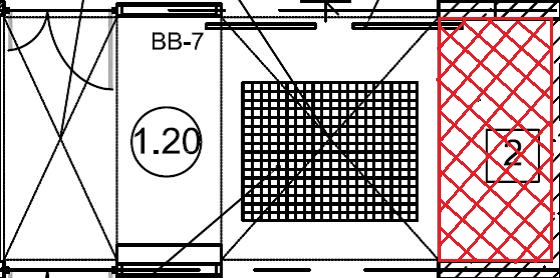 Приложение № 2к Договору аренды нежилых помещений от «   » _____________ 2015 г.Акт приема-передачи Помещений(форма)г. Москва 							       «____» ______ 201_ годаАкционерное общество «Курорты Северного Кавказ» (АО «КСК»), далее именуемое «Арендодатель», в лице ____________________________________, действующего на основании _______________, с одной стороны, и _______________________________, далее именуемое «Арендатор», в лице ____________________________, действующего на основании ____________________________, с другой стороны, совместно именуемые Стороны, составили настоящий Акт приема-передачи нежилых помещений в аренду о нижеследующем:1. Во исполнение условий Договора аренды № ______от ____________ (далее по тексту – Договор) Арендодатель передал, а Арендатор принял во временное пользование нежилые помещения  общей площадью ____________, расположенные на _____ этаже нежилого административного здания, расположенного по адресу: Россия, Карачаево-Черкесская Республика, Зеленчукский муниципальный район, с. Архыз, ул. Горная, № 1, номера на поэтажном плане:________________ (далее – Помещения).2. Арендуемые Помещения находятся в техническом состоянии, не требующем ремонта./Вариант: Арендуемые Помещения находятся в состоянии ___________________.3.Арендуемые Помещения соответствует санитарным, техническим, экологическим и противопожарным требованиям. Арендатор не имеет претензий к состоянию арендуемых Помещений.Акт возврата Помещений(форма)г. Москва 							       «____» ______ 201_ годаАкционерное общество «Курорты Северного Кавказ» (АО «КСК»), далее именуемое «Арендодатель», в лице ____________________________________, действующего на основании _______________, с одной стороны, и _______________________________, далее именуемое «Арендатор», в лице ____________________________, действующего на основании ____________________________, с другой стороны, совместно именуемые Стороны, составили настоящий Акт возврата нежилых помещений о нижеследующем:1. Во исполнение условий Договора аренды № ______от ____________ (далее по тексту – Договор) Арендатор возвращает, а Арендодатель принимает нежилые помещения  общей площадью ____________, расположенные на _____ этаже нежилого административного здания, расположенного по адресу: Россия, Карачаево-Черкесская Республика, Зеленчукский муниципальный район, с. Архыз, ул. Горная, № 1, номера на поэтажном плане:________________ (далее – Помещения).2. Помещения возвращено Арендодателю в состоянии ____________________ (например, "в котором он его получил, с учетом нормального износа", если в ходе осмотра Помещений выявлены недостатки, указывается их характеристика).3. Арендодатель не имеет претензий к состоянию возвращенного Помещений/ У Арендодателя имеются следующие замечания к состоянию возвращаемых Помещений:_________________________________________.Пункт 1.3.1. Пункт 1.3.1. Пункт 1.3.1. Наименование Заказчика (Арендодателя)Акционерное общество «Курорты Северного Кавказа» (АО «КСК»)Место нахождения: Российская Федерация, 357500, г. Пятигорск, проспект Кирова, д. 82 А.Почтовый адрес: Российская Федерация, 123100, г. Москва, Пресненская набережная, д.12.Контактное лицо:Токарев Игорь Александрович (доб.: 421)Елизарова Людмила Александровна (доб.: 585)Тел./факс: +7 (495) 775-91-22E-mail: info@ncrc.ru, security@ncrc.ruАдрес сайта Заказчика (Арендодателя): www.ncrc.ruАкционерное общество «Курорты Северного Кавказа» (АО «КСК»)Место нахождения: Российская Федерация, 357500, г. Пятигорск, проспект Кирова, д. 82 А.Почтовый адрес: Российская Федерация, 123100, г. Москва, Пресненская набережная, д.12.Контактное лицо:Токарев Игорь Александрович (доб.: 421)Елизарова Людмила Александровна (доб.: 585)Тел./факс: +7 (495) 775-91-22E-mail: info@ncrc.ru, security@ncrc.ruАдрес сайта Заказчика (Арендодателя): www.ncrc.ruАкционерное общество «Курорты Северного Кавказа» (АО «КСК»)Место нахождения: Российская Федерация, 357500, г. Пятигорск, проспект Кирова, д. 82 А.Почтовый адрес: Российская Федерация, 123100, г. Москва, Пресненская набережная, д.12.Контактное лицо:Токарев Игорь Александрович (доб.: 421)Елизарова Людмила Александровна (доб.: 585)Тел./факс: +7 (495) 775-91-22E-mail: info@ncrc.ru, security@ncrc.ruАдрес сайта Заказчика (Арендодателя): www.ncrc.ruАкционерное общество «Курорты Северного Кавказа» (АО «КСК»)Место нахождения: Российская Федерация, 357500, г. Пятигорск, проспект Кирова, д. 82 А.Почтовый адрес: Российская Федерация, 123100, г. Москва, Пресненская набережная, д.12.Контактное лицо:Токарев Игорь Александрович (доб.: 421)Елизарова Людмила Александровна (доб.: 585)Тел./факс: +7 (495) 775-91-22E-mail: info@ncrc.ru, security@ncrc.ruАдрес сайта Заказчика (Арендодателя): www.ncrc.ruПункт 1.3.2.Пункт 1.3.2.Пункт 1.3.2.Наименование специализированной организацииНе назначенаНе назначенаНе назначенаНе назначенаПункт 1.3.3.Предмет аукционаПредмет аукционаПредмет аукционаНаименованиеПраво заключения договора на предоставление в аренду нежилых помещений в административном здании ВТРК «Архыз». Лот № 1: Право заключения договора на предоставление в аренду части нежилого помещения в административном здании ВТРК «Архыз» площадью 60 кв. м. для организации пункта общественного питания.Лот № 2: Право заключения договора на предоставление в аренду нежилого помещения в административном здании ВТРК «Архыз» площадью 60 кв. м. для размещения склада.Право заключения договора на предоставление в аренду нежилых помещений в административном здании ВТРК «Архыз». Лот № 1: Право заключения договора на предоставление в аренду части нежилого помещения в административном здании ВТРК «Архыз» площадью 60 кв. м. для организации пункта общественного питания.Лот № 2: Право заключения договора на предоставление в аренду нежилого помещения в административном здании ВТРК «Архыз» площадью 60 кв. м. для размещения склада.Право заключения договора на предоставление в аренду нежилых помещений в административном здании ВТРК «Архыз». Лот № 1: Право заключения договора на предоставление в аренду части нежилого помещения в административном здании ВТРК «Архыз» площадью 60 кв. м. для организации пункта общественного питания.Лот № 2: Право заключения договора на предоставление в аренду нежилого помещения в административном здании ВТРК «Архыз» площадью 60 кв. м. для размещения склада.Краткая характеристикаЛот № 1: Часть нежилого помещения, расположена на 2 этаже нежилого административного здания, обеспечено теплом, электроэнергией, водой и канализацией. Административное здание принадлежит Арендодателю на праве собственности.Лот № 2: Нежилое помещение, расположено в цокольном этаже нежилого административного здания, обеспечено теплом, электроэнергией, водой и канализацией. Административное здание принадлежит Арендодателю на праве собственности.Лот № 1: Часть нежилого помещения, расположена на 2 этаже нежилого административного здания, обеспечено теплом, электроэнергией, водой и канализацией. Административное здание принадлежит Арендодателю на праве собственности.Лот № 2: Нежилое помещение, расположено в цокольном этаже нежилого административного здания, обеспечено теплом, электроэнергией, водой и канализацией. Административное здание принадлежит Арендодателю на праве собственности.Лот № 1: Часть нежилого помещения, расположена на 2 этаже нежилого административного здания, обеспечено теплом, электроэнергией, водой и канализацией. Административное здание принадлежит Арендодателю на праве собственности.Лот № 2: Нежилое помещение, расположено в цокольном этаже нежилого административного здания, обеспечено теплом, электроэнергией, водой и канализацией. Административное здание принадлежит Арендодателю на праве собственности.Пункт 1.3.4.Сведения о начальной (минимальной) стоимости аренды 1 кв. м. Сведения о начальной (минимальной) стоимости аренды 1 кв. м. Сведения о начальной (минимальной) стоимости аренды 1 кв. м. Лот № 1: Арендная плата состоит из постоянной и переменной составляющих, из них:- постоянная составляющая - стоимость аренды 1 кв. м. площади помещений, которая составляет 228 руб., включая НДС, или 193,22 руб., без учета НДС, умноженная на арендуемую площадь помещения. Постоянная составляющая арендной платы включает в себя все предусмотренные действующим законодательством налоги и сборы, подлежащие оплате Арендодателем, а также стоимость услуг по осуществлению Арендодателем технического обслуживания коммуникаций в арендуемых Помещениях.- переменная составляющая - сумма платежей Арендатора за коммунальные услуги, в том числе горячее и холодное водоснабжение, отопление, газоснабжение, электроснабжение и канализация (прием сточных вод), потребленные Арендатором в связи с использованием Помещения.Лот № 2: Арендная плата состоит из постоянной и переменной составляющих, из них:- постоянная составляющая - стоимость аренды 1 кв. м. площади помещений, которая составляет 167 руб., включая НДС, или 141,53 руб., без учета НДС, умноженная на арендуемую площадь помещения. Постоянная составляющая арендной платы включает в себя все предусмотренные действующим законодательством налоги и сборы, подлежащие оплате Арендодателем, а также стоимость услуг по осуществлению Арендодателем технического обслуживания коммуникаций в арендуемых Помещениях.- переменная составляющая - сумма платежей Арендатора за коммунальные услуги, в том числе горячее и холодное водоснабжение, отопление, газоснабжение, электроснабжение и канализация (прием сточных вод), потребленные Арендатором в связи с использованием Помещения.Лот № 1: Арендная плата состоит из постоянной и переменной составляющих, из них:- постоянная составляющая - стоимость аренды 1 кв. м. площади помещений, которая составляет 228 руб., включая НДС, или 193,22 руб., без учета НДС, умноженная на арендуемую площадь помещения. Постоянная составляющая арендной платы включает в себя все предусмотренные действующим законодательством налоги и сборы, подлежащие оплате Арендодателем, а также стоимость услуг по осуществлению Арендодателем технического обслуживания коммуникаций в арендуемых Помещениях.- переменная составляющая - сумма платежей Арендатора за коммунальные услуги, в том числе горячее и холодное водоснабжение, отопление, газоснабжение, электроснабжение и канализация (прием сточных вод), потребленные Арендатором в связи с использованием Помещения.Лот № 2: Арендная плата состоит из постоянной и переменной составляющих, из них:- постоянная составляющая - стоимость аренды 1 кв. м. площади помещений, которая составляет 167 руб., включая НДС, или 141,53 руб., без учета НДС, умноженная на арендуемую площадь помещения. Постоянная составляющая арендной платы включает в себя все предусмотренные действующим законодательством налоги и сборы, подлежащие оплате Арендодателем, а также стоимость услуг по осуществлению Арендодателем технического обслуживания коммуникаций в арендуемых Помещениях.- переменная составляющая - сумма платежей Арендатора за коммунальные услуги, в том числе горячее и холодное водоснабжение, отопление, газоснабжение, электроснабжение и канализация (прием сточных вод), потребленные Арендатором в связи с использованием Помещения.Лот № 1: Арендная плата состоит из постоянной и переменной составляющих, из них:- постоянная составляющая - стоимость аренды 1 кв. м. площади помещений, которая составляет 228 руб., включая НДС, или 193,22 руб., без учета НДС, умноженная на арендуемую площадь помещения. Постоянная составляющая арендной платы включает в себя все предусмотренные действующим законодательством налоги и сборы, подлежащие оплате Арендодателем, а также стоимость услуг по осуществлению Арендодателем технического обслуживания коммуникаций в арендуемых Помещениях.- переменная составляющая - сумма платежей Арендатора за коммунальные услуги, в том числе горячее и холодное водоснабжение, отопление, газоснабжение, электроснабжение и канализация (прием сточных вод), потребленные Арендатором в связи с использованием Помещения.Лот № 2: Арендная плата состоит из постоянной и переменной составляющих, из них:- постоянная составляющая - стоимость аренды 1 кв. м. площади помещений, которая составляет 167 руб., включая НДС, или 141,53 руб., без учета НДС, умноженная на арендуемую площадь помещения. Постоянная составляющая арендной платы включает в себя все предусмотренные действующим законодательством налоги и сборы, подлежащие оплате Арендодателем, а также стоимость услуг по осуществлению Арендодателем технического обслуживания коммуникаций в арендуемых Помещениях.- переменная составляющая - сумма платежей Арендатора за коммунальные услуги, в том числе горячее и холодное водоснабжение, отопление, газоснабжение, электроснабжение и канализация (прием сточных вод), потребленные Арендатором в связи с использованием Помещения.Лот № 1: Арендная плата состоит из постоянной и переменной составляющих, из них:- постоянная составляющая - стоимость аренды 1 кв. м. площади помещений, которая составляет 228 руб., включая НДС, или 193,22 руб., без учета НДС, умноженная на арендуемую площадь помещения. Постоянная составляющая арендной платы включает в себя все предусмотренные действующим законодательством налоги и сборы, подлежащие оплате Арендодателем, а также стоимость услуг по осуществлению Арендодателем технического обслуживания коммуникаций в арендуемых Помещениях.- переменная составляющая - сумма платежей Арендатора за коммунальные услуги, в том числе горячее и холодное водоснабжение, отопление, газоснабжение, электроснабжение и канализация (прием сточных вод), потребленные Арендатором в связи с использованием Помещения.Лот № 2: Арендная плата состоит из постоянной и переменной составляющих, из них:- постоянная составляющая - стоимость аренды 1 кв. м. площади помещений, которая составляет 167 руб., включая НДС, или 141,53 руб., без учета НДС, умноженная на арендуемую площадь помещения. Постоянная составляющая арендной платы включает в себя все предусмотренные действующим законодательством налоги и сборы, подлежащие оплате Арендодателем, а также стоимость услуг по осуществлению Арендодателем технического обслуживания коммуникаций в арендуемых Помещениях.- переменная составляющая - сумма платежей Арендатора за коммунальные услуги, в том числе горячее и холодное водоснабжение, отопление, газоснабжение, электроснабжение и канализация (прием сточных вод), потребленные Арендатором в связи с использованием Помещения.Пункт 1.3.5.Пункт 1.3.5.Пункт 1.3.5.Форма, сроки и порядок оплаты В соответствии с условиями договора.Предусмотрен обеспечительный платеж в размере ежемесячной суммы постоянной составляющей арендной платы.В соответствии с условиями договора.Предусмотрен обеспечительный платеж в размере ежемесячной суммы постоянной составляющей арендной платы.В соответствии с условиями договора.Предусмотрен обеспечительный платеж в размере ежемесячной суммы постоянной составляющей арендной платы.В соответствии с условиями договора.Предусмотрен обеспечительный платеж в размере ежемесячной суммы постоянной составляющей арендной платы.Пункт 1.3.6.Пункт 1.3.6.Место и срок аренды:Место и срок аренды:Место аренды: Россия, Карачаево-Черкесская Республика, Зеленчукский муниципальный район, с. Архыз, ул. Горная, № 1.Срок аренды: 11 (Одиннадцать) месяцев и 20 (Двадцать) календарных дней с момента подписания сторонами акта приема-передачи помещения.Место аренды: Россия, Карачаево-Черкесская Республика, Зеленчукский муниципальный район, с. Архыз, ул. Горная, № 1.Срок аренды: 11 (Одиннадцать) месяцев и 20 (Двадцать) календарных дней с момента подписания сторонами акта приема-передачи помещения.Место аренды: Россия, Карачаево-Черкесская Республика, Зеленчукский муниципальный район, с. Архыз, ул. Горная, № 1.Срок аренды: 11 (Одиннадцать) месяцев и 20 (Двадцать) календарных дней с момента подписания сторонами акта приема-передачи помещения.Место аренды: Россия, Карачаево-Черкесская Республика, Зеленчукский муниципальный район, с. Архыз, ул. Горная, № 1.Срок аренды: 11 (Одиннадцать) месяцев и 20 (Двадцать) календарных дней с момента подписания сторонами акта приема-передачи помещения.Пункт 1.3.7.Пункт 1.3.7.Пункт 1.3.7.ПреференцииНе предусмотреныНе предусмотреныНе предусмотреныНе предусмотреныПункт 1.3.8. Пункт 1.3.8. Пункт 1.3.8. Формы заявки на участие в аукционеЗаявка на участие в аукционе в отношении предмета аукциона, поданная участником в письменной форме, оформляется следующим образом:участник аукциона подготавливает экземпляр заявки на участие в аукционе по форме I.4.2., который запечатывается в конверт, на котором указывается «НА АУКЦИОН АО «КСК» …» (указывается наименование аукциона) и «НЕ ВСКРЫВАТЬ ДО…» (указывается в соответствии с настоящей документацией об аукционе время и дата, установленные как срок вскрытия конвертов с заявками на участие в аукционе). Заявка на участие в аукционе в отношении каждого лота запечатываются в конверты отдельно.Заявка на участие в аукционе в отношении предмета аукциона, поданная участником в письменной форме, оформляется следующим образом:участник аукциона подготавливает экземпляр заявки на участие в аукционе по форме I.4.2., который запечатывается в конверт, на котором указывается «НА АУКЦИОН АО «КСК» …» (указывается наименование аукциона) и «НЕ ВСКРЫВАТЬ ДО…» (указывается в соответствии с настоящей документацией об аукционе время и дата, установленные как срок вскрытия конвертов с заявками на участие в аукционе). Заявка на участие в аукционе в отношении каждого лота запечатываются в конверты отдельно.Заявка на участие в аукционе в отношении предмета аукциона, поданная участником в письменной форме, оформляется следующим образом:участник аукциона подготавливает экземпляр заявки на участие в аукционе по форме I.4.2., который запечатывается в конверт, на котором указывается «НА АУКЦИОН АО «КСК» …» (указывается наименование аукциона) и «НЕ ВСКРЫВАТЬ ДО…» (указывается в соответствии с настоящей документацией об аукционе время и дата, установленные как срок вскрытия конвертов с заявками на участие в аукционе). Заявка на участие в аукционе в отношении каждого лота запечатываются в конверты отдельно.Заявка на участие в аукционе в отношении предмета аукциона, поданная участником в письменной форме, оформляется следующим образом:участник аукциона подготавливает экземпляр заявки на участие в аукционе по форме I.4.2., который запечатывается в конверт, на котором указывается «НА АУКЦИОН АО «КСК» …» (указывается наименование аукциона) и «НЕ ВСКРЫВАТЬ ДО…» (указывается в соответствии с настоящей документацией об аукционе время и дата, установленные как срок вскрытия конвертов с заявками на участие в аукционе). Заявка на участие в аукционе в отношении каждого лота запечатываются в конверты отдельно.Пункт 1.3.9.Пункт 1.3.9.Пункт 1.3.9.Документы, входящие в состав заявки на участие в аукционеЗаявка на участие в аукционе должна быть подготовлена по форме, представленной в Разделе I.4 настоящей документации об аукционе, и содержать сведения и документы, указанные в 
п. 3.3. Раздела I.2. «Общие условия проведения аукциона».Заявка на участие в аукционе должна быть подготовлена по форме, представленной в Разделе I.4 настоящей документации об аукционе, и содержать сведения и документы, указанные в 
п. 3.3. Раздела I.2. «Общие условия проведения аукциона».Заявка на участие в аукционе должна быть подготовлена по форме, представленной в Разделе I.4 настоящей документации об аукционе, и содержать сведения и документы, указанные в 
п. 3.3. Раздела I.2. «Общие условия проведения аукциона».Заявка на участие в аукционе должна быть подготовлена по форме, представленной в Разделе I.4 настоящей документации об аукционе, и содержать сведения и документы, указанные в 
п. 3.3. Раздела I.2. «Общие условия проведения аукциона».Пункт 1.3.10.Пункт 1.3.10.Пункт 1.3.10.Стоимость аренды 1 кв. м. площади помещенийСтоимость аренды 1 кв. м. площади помещений определяется по результатам проведения аукциона на повышение. Стоимость аренды 1 кв. м. площади помещений определяется по результатам проведения аукциона на повышение. Стоимость аренды 1 кв. м. площади помещений определяется по результатам проведения аукциона на повышение. Стоимость аренды 1 кв. м. площади помещений определяется по результатам проведения аукциона на повышение. Пункт 1.3.11.Пункт 1.3.11.Пункт 1.3.11.Оформление заявок на участие в аукционеУчастник аукциона представляет заявку на участие в аукционе в соответствии с п. 3.5. Раздела I.2. настоящей документации об аукционе.Участник аукциона представляет заявку на участие в аукционе в соответствии с п. 3.5. Раздела I.2. настоящей документации об аукционе.Участник аукциона представляет заявку на участие в аукционе в соответствии с п. 3.5. Раздела I.2. настоящей документации об аукционе.Участник аукциона представляет заявку на участие в аукционе в соответствии с п. 3.5. Раздела I.2. настоящей документации об аукционе.Пункт 1.3.12.Пункт 1.3.12.Пункт 1.3.12.Срок подачи заявок на участие в аукционеДата начала срока подачи заявок на участие в аукционе: 20 июня 2016 года.Дата окончания срока подачи заявок на участие в аукционе: заявки на участие в аукционе должны быть поданы не позднее 16:00 (мск) 21 июля 2016 года.Для прохода на территорию АО «КСК» необходимо заблаговременно заказать пропуска, для этого необходимо связаться с контактными лицами, указанными в п. 1.3.1. Информационной карты, а также иметь при себе доверенность на право присутствия и принятия решения на открытом аукционе.Дата начала срока подачи заявок на участие в аукционе: 20 июня 2016 года.Дата окончания срока подачи заявок на участие в аукционе: заявки на участие в аукционе должны быть поданы не позднее 16:00 (мск) 21 июля 2016 года.Для прохода на территорию АО «КСК» необходимо заблаговременно заказать пропуска, для этого необходимо связаться с контактными лицами, указанными в п. 1.3.1. Информационной карты, а также иметь при себе доверенность на право присутствия и принятия решения на открытом аукционе.Дата начала срока подачи заявок на участие в аукционе: 20 июня 2016 года.Дата окончания срока подачи заявок на участие в аукционе: заявки на участие в аукционе должны быть поданы не позднее 16:00 (мск) 21 июля 2016 года.Для прохода на территорию АО «КСК» необходимо заблаговременно заказать пропуска, для этого необходимо связаться с контактными лицами, указанными в п. 1.3.1. Информационной карты, а также иметь при себе доверенность на право присутствия и принятия решения на открытом аукционе.Дата начала срока подачи заявок на участие в аукционе: 20 июня 2016 года.Дата окончания срока подачи заявок на участие в аукционе: заявки на участие в аукционе должны быть поданы не позднее 16:00 (мск) 21 июля 2016 года.Для прохода на территорию АО «КСК» необходимо заблаговременно заказать пропуска, для этого необходимо связаться с контактными лицами, указанными в п. 1.3.1. Информационной карты, а также иметь при себе доверенность на право присутствия и принятия решения на открытом аукционе.Пункт 1.3.13.Пункт 1.3.13.Пункт 1.3.13.Место подачи заявок на участие в аукционе Россия, Карачаево-Черкесская Республика, Зеленчукский муниципальный район, с. Архыз,
ул. Горная, № 1.Россия, Карачаево-Черкесская Республика, Зеленчукский муниципальный район, с. Архыз,
ул. Горная, № 1.Россия, Карачаево-Черкесская Республика, Зеленчукский муниципальный район, с. Архыз,
ул. Горная, № 1.Россия, Карачаево-Черкесская Республика, Зеленчукский муниципальный район, с. Архыз,
ул. Горная, № 1.Пункт 1.3.14.Пункт 1.3.14.Пункт 1.3.14.Размер обеспечения заявок на участие в аукционе (требование к обеспечению)Не предусмотреноНе предусмотреноНе предусмотреноНе предусмотреноПункт 1.3.15.Пункт 1.3.15.Пункт 1.3.15.Условия заключения договораДоговор по форме, приведенной в Части II настоящей Документации об аукционе, заключается на условиях, указанных в извещении о проведении открытого аукциона и документации об аукционе, со стоимостью аренды 1 кв. м. площади помещений, предложенной победителем аукциона, либо в случае заключения Договора с участником аукциона, который сделал предпоследнее предложение о стоимости аренды, со стоимостью аренды, предложенной таким участником аукциона.Договор по форме, приведенной в Части II настоящей Документации об аукционе, заключается на условиях, указанных в извещении о проведении открытого аукциона и документации об аукционе, со стоимостью аренды 1 кв. м. площади помещений, предложенной победителем аукциона, либо в случае заключения Договора с участником аукциона, который сделал предпоследнее предложение о стоимости аренды, со стоимостью аренды, предложенной таким участником аукциона.Договор по форме, приведенной в Части II настоящей Документации об аукционе, заключается на условиях, указанных в извещении о проведении открытого аукциона и документации об аукционе, со стоимостью аренды 1 кв. м. площади помещений, предложенной победителем аукциона, либо в случае заключения Договора с участником аукциона, который сделал предпоследнее предложение о стоимости аренды, со стоимостью аренды, предложенной таким участником аукциона.Договор по форме, приведенной в Части II настоящей Документации об аукционе, заключается на условиях, указанных в извещении о проведении открытого аукциона и документации об аукционе, со стоимостью аренды 1 кв. м. площади помещений, предложенной победителем аукциона, либо в случае заключения Договора с участником аукциона, который сделал предпоследнее предложение о стоимости аренды, со стоимостью аренды, предложенной таким участником аукциона.Пункт 1.3.16.Пункт 1.3.16.Пункт 1.3.16.Дата и место вскрытия конвертов с заявками на участие 
в аукционе 16:30 (мск) 21 июля 2016 года, Россия, Карачаево-Черкесская Республика, Зеленчукский муниципальный район, с. Архыз, ул. Горная, № 1.16:30 (мск) 21 июля 2016 года, Россия, Карачаево-Черкесская Республика, Зеленчукский муниципальный район, с. Архыз, ул. Горная, № 1.16:30 (мск) 21 июля 2016 года, Россия, Карачаево-Черкесская Республика, Зеленчукский муниципальный район, с. Архыз, ул. Горная, № 1.16:30 (мск) 21 июля 2016 года, Россия, Карачаево-Черкесская Республика, Зеленчукский муниципальный район, с. Архыз, ул. Горная, № 1.Пункт 1.3.17.Пункт 1.3.17.Дата и место проведения аукциона Дата и место проведения аукциона 15:00 (мск) 29 июля 2016 года, Россия, Карачаево-Черкесская Республика, Зеленчукский муниципальный район, с. Архыз, ул. Горная, № 1.15:00 (мск) 29 июля 2016 года, Россия, Карачаево-Черкесская Республика, Зеленчукский муниципальный район, с. Архыз, ул. Горная, № 1.15:00 (мск) 29 июля 2016 года, Россия, Карачаево-Черкесская Республика, Зеленчукский муниципальный район, с. Архыз, ул. Горная, № 1.15:00 (мск) 29 июля 2016 года, Россия, Карачаево-Черкесская Республика, Зеленчукский муниципальный район, с. Архыз, ул. Горная, № 1.№ п\пНаименованиеНомер страницы по порядкуЗаявка на участие в аукционе (по форме 1.4.2. Раздела I.4.)Карточка участника аукциона (по форме 1.4.3. Раздела I.4.)Прочие документы, предусмотренные Документацией об аукционе и которые участник аукциона дополнительно прикладывает в составе заявки на участие в аукционе (указать отдельно каждый документ)Полное наименованиеКраткое наименованиеДолжность руководителяФамилия, имя, отчество руководителяУполномочивающий документФамилия, имя, отчество главного бухгалтераУполномочивающий документОГРНИННКППНаименование банка (для заключения договора)Р/счК/счБИКОКПООКАТООКВЭДОКФСОКОПФМесто нахождения (юридический адрес)Фактический (почтовый адрес)ТелефонФаксСайтe-mailФ.И.О. участникаДокумент, удостоверяющий личностьСерия, номер, дата выдачи, орган выдавший документ, удостоверяющий личностьДата рождения Место нахожденияПочтовый адресТелефонФаксe-mailНаименование банка (для заключения договора)Р/счК/счБИКОКПООКАТООКВЭДОКФСОКОПФАрендодательАО «КСК»АрендаторМесто нахождения: Проспект Кирова, дом 82а, город Пятигорск, Ставропольский край, Российская Федерация, 357500Адрес для отправки почтовойкорреспонденции:Пресненская набережная, д. 12, г. Москва, Российская Федерация, 123100Тел.: 8(495)775-91-22 Факс:8(495)775-91-24Адрес электронной почты:ИНН 2632100740 КПП 263201001ОКАТО 07427000000ОКПО 67132337Банковские реквизиты:Расчетный счет:
№ 40702810400020008511 в ПАО СбербанкКорреспондентский счет:
№ 30101810400000000225 БИК 044525225Место нахождения:Адрес для отправки почтовойкорреспонденции:Тел.:Факс:Адрес электронной почты:ИНН, КППОГРН, ОКПОБанковские реквизиты:Расчетный счет:Корреспондентский счет:БИКОт Арендодателя:Генеральный директор_________________/О.С. Горчев/«____»_____________2016 годаМ.П.От Арендатора____________________ /____________/«____»_____________2016 годаМ.П.От Арендодателя:Генеральный директор_________________/ О.С. Горчев /«____»_____________201__ годаМ.П.От Арендодателя:Генеральный директор_________________/ О.С. Горчев /«____»_____________201__ годаМ.П.От Арендатора_________________________________________ /______________/«____»_____________201__ годаМ.П.От Арендатора_________________________________________ /______________/«____»_____________201__ годаМ.П.От Арендодателя:Генеральный директор_________________/ О.С. Горчев /«____»_____________201__ годаМ.П.От Арендодателя:Генеральный директор_________________/ О.С. Горчев /«____»_____________201__ годаМ.П.От Арендатора_________________________________________ /______________/«____»_____________201__ годаМ.П.От Арендатора_________________________________________ /______________/«____»_____________201__ годаМ.П.Приложение № 3к Договору аренды нежилых помещений              от «   » ____________ 2016 г.От Арендодателя:Генеральный директор_________________/ О.С. Горчев /«____»_____________201__ годаМ.П.От Арендодателя:Генеральный директор_________________/ О.С. Горчев /«____»_____________201__ годаМ.П.От Арендатора_________________________________________ /______________/«____»_____________201__ годаМ.П.От Арендатора_________________________________________ /______________/«____»_____________201__ годаМ.П.